Ålands lagtings beslut om antagande avLandskapslag om ändring av landskapslagen om erkännande av yrkeskvalifikationer	I enlighet med lagtingets beslut	ändras 5 § landskapslagen (2017:22) om erkännande av yrkeskvalifikationer samt	fogas till lagen en ny 5a §, som följer:5 §Villkor för erkännande i den generella ordningen	Grunden för ett erkännande av yrkeskvalifikationer är ett kompetensbevis eller ett bevis på formella kvalifikationer eller en uppsättning sådana bevis som utfärdats av en behörig myndighet i en annan medlemsstat.	Villkor för erkännande av yrkeskvalifikationer är	1) att en person i sin ursprungsmedlemsstat har rätt att utöva det yrke för vilket personen ansöker om ett beslut om erkännande av yrkeskvalifikationer eller	2) att sökanden på heltid i ett år eller på deltid under motsvarande tid under de senaste tio åren har utövat sitt yrke i en annan medlemsstat som inte reglerar detta yrke och sökanden har ett eller flera kompetensbevis eller bevis på formella kvalifikationer som visar att sökanden förberetts på att utöva yrket.	Den yrkeserfarenhet på ett år som avses i 2 mom. krävs inte om de formella kvalifikationer som sökanden har gäller som bevis för en reglerad yrkesutbildning.	Landskapsregeringen kan avslå en ansökan om erkännande, om sökandens yrkeskvalifikationer är på den nivå som avses i 4 § 1 mom. 1 punkten medan landskapets lagstiftning kräver den nivå som avses i 4 § 1 mom. 5 punkten för att yrket ska få utövas.	Om en persons yrkeskvalifikationer inte uppfyller de gällande yrkeskvalifikationerna för utövande av ett yrke i ursprungsmedlemsstaten ska lagstiftningen om förvärvade rättigheter i sökandens ursprungsmedlemsstat beaktas vid placeringen av yrkeskvalifikationerna på någon av de nivåer som avses i 4 §.	Erkännande av yrkeskvalifikationer i en annan medlemsstat eller i riket är inte grund för erkännande enligt denna lag annat än i de fall som avses i 1 § 3 mom.	Om rätten att utöva yrke som näring i landskapet föreskrivs i landskapslagen (1996:47) om rätt att utöva näring.5a §Verkan av erkännande	Den som fått ett beslut om erkännande av yrkeskvalifikationer har rätt att på Åland utöva det yrke som personen har behörighet för i sin ursprungsmedlemsstat och rätt att utöva yrket på samma villkor som personer som förvärvat yrkeskvalifikationer på Åland.	Det yrke som sökanden vill utöva är detsamma som sökanden är behörig för i sin ursprungsmedlemsstat, om det rör sig om jämförbara verksamheter.__________________	Denna lag träder i kraft den__________________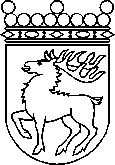 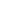 Ålands lagtingBESLUT LTB 10/2020BESLUT LTB 10/2020DatumÄrende2020-04-27LF 15/2019-2020	Mariehamn den 27 april 2020	Mariehamn den 27 april 2020Roger Nordlund  talmanRoger Nordlund  talmanIngrid Zetterman vicetalmanBert Häggblomvicetalman